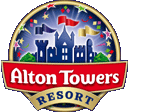 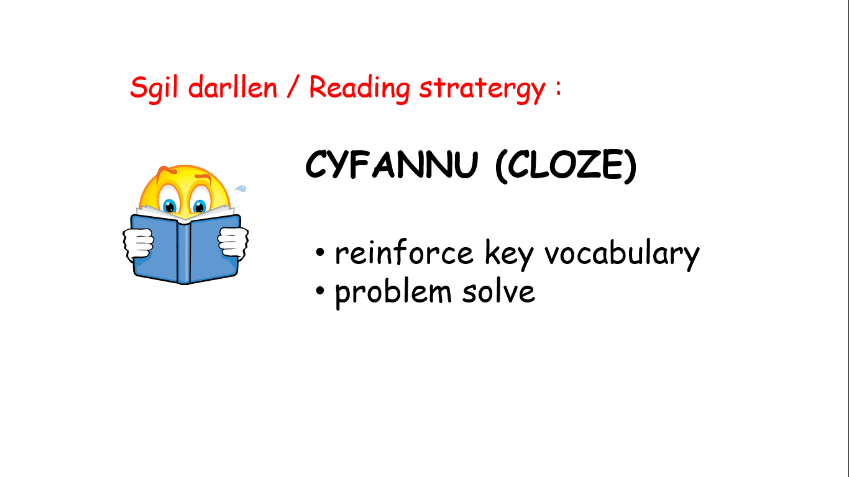 Bore dydd Sadwrn, dywedodd Mam a Dad ein bod ni’n mynd i Alton Towers!  Wel, roeddwn i mor hapus, roeddwn i ______________________!  Aethon ni i’r car ond roedd Mam wedi anghofio’r bag picnic, ‘brysia Mam’ gweiddodd pawb a rhedodd Mam ______________________ i nol y bag! Roedd Lisa, fy chwaer fach wedi cynhyrfu’n lan siaradodd hi ______________________ yr holl ffordd i Alton Towers!   Roeddwn i’n falch iawn cyrraedd!  Ar ôl cyrraedd aethon ni i chwilio am y Galactica, roeddwn i a Lisa eisiau mynd ar y Galactica yn gyntaf!  Yn anffodus, roedd y ciw yn anferth a penderfynon ni ________________________ a mynd ar reid arall yn gyntaf.   Aethon ni ar Rita a hefyd ar yr Oblivion!  Roedd Mam yn nerfus iawn ac roedd hi __________________ cyn mynd ar pob reid!  O’r diwedd, aethon ni ar y Galactica– roedd o’n frawychus iawn ond yn llawer o hwyl! Chwerthodd pawb yn uchel wrth weld Dad yn disgyn ar ei ben ôl, roedd o __________________________!   Roedd ei goesau fel jeli ar ôl bod ar y Galactica!!!Cawson ni dywydd braf trwy’r dydd, ond yn anffodus, dechreuodd hi fwrw ____________________________ am pum o’r gloch felly aethon am ddiod yn y caffi.  Yn y diwedd, roedd hi’n amser mynd adref.  Roeddwn i’n drist achos cefais i ____________________________ - baswn i’n hoffi mynd eto yn fuan iawn!  